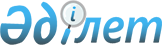 Об утверждении объемов субсидий на развитие племенного животноводства, повышение продуктивности и качества продукции животноводства на 2020 годПостановление акимата Туркестанской области от 27 февраля 2020 года № 41. Зарегистрировано Департаментом юстиции Туркестанской области 27 февраля 2020 года № 5450
      В соответствии с пунктом 2 статьи 27 Закона Республики Казахстан от 23 января 2001 года "О местном государственном управлении и самоуправлении в Республике Казахстан", приказом Министра сельского хозяйства Республики Казахстан от 15 марта 2019 года № 108 "Об утверждении Правил субсидирования развития племенного животноводства, повышения продуктивности и качества продукции животноводства", зарегистрированного в реестре государственной регистрации нормативных правовых актов за № 18404, акимат Туркестанской области ПОСТАНОВЛЯЕТ:
      1. Утвердить объемы субсидий на развитие племенного животноводства, повышение продуктивности и качества продукции животноводства на 2020 год согласно приложению 1 к настоящему постановлению.
      2. Признать утратившими силу некоторые постановления акимата Туркестанской области согласно приложению 2 к настоящему постановлению.
      3. Государственному учреждению "Аппарат акима Туркестанской области" в порядке, установленном законодательством Республики Казахстан, обеспечить:
      1) государственную регистрацию настоящего постановления в Республиканском государственном учреждении "Департамент юстиции Туркестанской области Министерства юстиции Республики Казахстан";
      2) размещение настоящего постановления на интернет-ресурсе акимата Туркестанской области после его официального опубликования.
      4. Контроль за исполнением настоящего постановления возложить на заместителя акима области Тажибаева У.К.
      5. Настоящее постановление вводится в действие со дня его первого официального опубликования.
      К постановлению акимата Туркестанской области от "___"_________ 2020 года №____ "Об утверждении объемов субсидий на развитие племенного животноводства, повышение продуктивности и качества продукции животноводства на 2020 год" Объемы субсидий на 2020 год по направлениям субсидирования на развитие племенного животноводство, повышение продуктивности и качества продукции животноводство по заявкам, согласно приказу Министра сельского хозяйства Республики Казахстан от 6 июня 2019 года № 228 "О внесении изменений в приказ Министра сельского хозяйства Республики Казахстан от 15 марта 2019 года № 108 "Об утверждении Правил субсидирования развития племенного животноводства, повышения продуктивности и качества продукции животноводства"
      Сноска. Приложение 1 - в редакции постановления акимата Туркестанской области от 17.09.2020 № 187 (вводится в действие со дня его первого официального опубликования). Перечень некоторых постановлений акимата Туркестанской области утративших силу
      1. Постановление акимата Туркестанской области от 22 апреля 2019 года № 57 "Об утверждении объемов субсидий на развитие племенного животноводства, повышение продуктивности и качества продукции животноводства" (зарегистрировано в реестре государственной регистрации нормативных правовых актов за № 4986, опубликовано 24 апреля 2019 года в эталонном контрольном банке нормативных правовых актов Республики Казахстан).
      2. Постановление акимата Туркестанской области от 13 ноября 2019 года № 258 "О внесении изменения в постановление акимата Туркестанской области от 22 апреля 2019 года № 57 "Об утверждении объемов субсидий на развитие племенного животноводства, повышение продуктивности и качества продукции животноводства" (зарегистрировано в реестре государственной регистрации нормативных правовых актов за № 5242, опубликовано 14 ноября 2019 года в эталонном контрольном банке нормативных правовых актов Республики Казахстан).
      3. Постановление акимата Туркестанской области от 23 декабря 2019 года № 295 "О внесении изменения в постановление акимата Туркестанской области от 22 апреля 2019 года № 57 "Об утверждении объемов субсидий на развитие племенного животноводства, повышение продуктивности и качества продукции животноводства" (зарегистрировано в реестре государственной регистрации нормативных правовых актов за № 5314, опубликовано 24 декабря 2019 года в эталонном контрольном банке нормативных правовых актов Республики Казахстан). Объемы субсидий на развитие племенного животноводства, повышение продуктивности и качества продукции животноводства на 2020 год в пределах средств, выделенных из республиканского бюджета
      Сноска. Постановление дополнено приложением 3 в соответствии с постановлением акимата Туркестанской области от 17.09.2020 № 187 (вводится в действие со дня его первого официального опубликования); в редакции постановления акимата Туркестанской области от 23.11.2020 № 235 (вводится в действие со дня его первого официального опубликования). Объемы субсидий на 2020 год по направлениям субсидирования на развитие племенного животнодство, повышение продуктивности и качества продукции животноводство по заявкам, после введения в действие приказа Министра сельского хозяйства Республики Казахстан от 17 июля 2020 года № 229 "О внесении изменений в приказ Министра сельского хозяйства Республики Казахстан от 15 марта 2019 года № 108 "Об утверждении Правил субсидирования развития племенного животноводства, повышения продуктивности и качества продукции животноводства"
      Сноска. Постановление дополнено приложением 4 в соответствии с постановлением акимата Туркестанской области от 17.09.2020 № 187 (вводится в действие со дня его первого официального опубликования); в редакции постановления акимата Туркестанской области от 23.11.2020 № 235 (вводится в действие со дня его первого официального опубликования). Объемы субсидий на развитие племенного животноводства, повышение продуктивности и качества продукции животноводства на 2020 год в пределах средств, выделенных из резерва Правительства Республики Казахстан
      Сноска. Постановление дополнено приложением 5 в соответствии с постановлением акимата Туркестанской области от 25.12.2020 № 260 (вводится в действие со дня его первого официального опубликования).
					© 2012. РГП на ПХВ «Институт законодательства и правовой информации Республики Казахстан» Министерства юстиции Республики Казахстан
				
      Аким области

У. Шукеев

      Айтмухаметов К.К.

      Тургумбеков А.Е.

      Аманбаев Ж.Е.

      Калкаманов С.А.

      Мырзалиев М.И.

      Тажибаева У.К.

      Абдуллаев А.А.

      Тасыбаев А.Б.
Приложение 1 к
постановлению акимата
Туркестанской области от
"27" февраля 2020 года № 41
№
Направление субсидирования
Единица измерения
Норматив субсидий на 1 единицу, тенге
Объем субсидий
Сумма субсидий, тысяч тенге
Объемы субсидий на развитие племенного животноводства
Объемы субсидий на развитие племенного животноводства
Объемы субсидий на развитие племенного животноводства
Объемы субсидий на развитие племенного животноводства
Объемы субсидий на развитие племенного животноводства
Объемы субсидий на развитие племенного животноводства
Мясное и мясо-молочное скотоводство
Мясное и мясо-молочное скотоводство
Мясное и мясо-молочное скотоводство
Мясное и мясо-молочное скотоводство
Мясное и мясо-молочное скотоводство
Мясное и мясо-молочное скотоводство
1.
Ведение селекционной и племенной работы:
Ведение селекционной и племенной работы:
Ведение селекционной и племенной работы:
Ведение селекционной и племенной работы:
Ведение селекционной и племенной работы:
1.1
Товарное маточное поголовье крупного рогатого скота
голова
10 000
139 910
1 399 100,0
1.2
Племенное маточное поголовье крупного рогатого скота
голова
20 000
2 200
44 000,0
2.
Содержание племенного быка-производителя мясных и мясо-молочных пород, используемых для воспроизводства стада
голова
100 000
1 500
150 000,0
3.
Приобретение отечественного племенного крупного рогатого скота
голова
150 000
3 856
578 400,0
4.
Приобретение зарубежного племенного маточного поголовья
голова
225 000
2 712
610 137,0
Молочное и молочно-мясное скотоводство
Молочное и молочно-мясное скотоводство
Молочное и молочно-мясное скотоводство
Молочное и молочно-мясное скотоводство
Молочное и молочно-мясное скотоводство
Молочное и молочно-мясное скотоводство
1.
Приобретение семени племенного быка молочных и молочно-мясных пород
Приобретение семени племенного быка молочных и молочно-мясных пород
Приобретение семени племенного быка молочных и молочно-мясных пород
Приобретение семени племенного быка молочных и молочно-мясных пород
Приобретение семени племенного быка молочных и молочно-мясных пород
1.1
Однополое
доза
10 000
240
2 400,0
1.2
Двуполое
доза
5 000
762,4
3 812,0
2.
Приобретение племенного маточного поголовья крупного рогатого скота:
Приобретение племенного маточного поголовья крупного рогатого скота:
Приобретение племенного маточного поголовья крупного рогатого скота:
Приобретение племенного маточного поголовья крупного рогатого скота:
Приобретение племенного маточного поголовья крупного рогатого скота:
2.1
Отечественный или зарубежный из стран СНГ
голова
150 000
342
51 300,0
Свиноводство
Свиноводство
Свиноводство
Свиноводство
Свиноводство
Свиноводство
1.
 Ведение селекционной и племенной работы с маточным и ремонтным поголовьем свиней 
голова
40 000
797
31 880,0
Овцеводство
Овцеводство
Овцеводство
Овцеводство
Овцеводство
Овцеводство
2.
Приобретение племенных овец
голова
8 000
7 634
61 072,0
Коневодство
Коневодство
Коневодство
Коневодство
Коневодство
Коневодство
1.
Приобретение племенных жеребцов-производителей продуктивного направления
голова
100 000
54
5 400,0
Пчеловодство
Пчеловодство
Пчеловодство
Пчеловодство
Пчеловодство
Пчеловодство
1.
Ведение селекционной и племенной работы с пчелосемьями
пчелиная семья
5 000
7 800
39 000,0
Итого
2 976 501,0
Объемы субсидий на повышение продуктивности и качества продукции животноводства
Объемы субсидий на повышение продуктивности и качества продукции животноводства
Объемы субсидий на повышение продуктивности и качества продукции животноводства
Объемы субсидий на повышение продуктивности и качества продукции животноводства
Объемы субсидий на повышение продуктивности и качества продукции животноводства
Объемы субсидий на повышение продуктивности и качества продукции животноводства
Мясное и мясо-молочное скотоводство
Мясное и мясо-молочное скотоводство
Мясное и мясо-молочное скотоводство
Мясное и мясо-молочное скотоводство
Мясное и мясо-молочное скотоводство
Мясное и мясо-молочное скотоводство
1.
Удешевление стоимости бычков, реализованных или перемещенных на откорм в откормочные площадки вместимостью не менее 1000 голов единовременно
тонн
 200 
5 107,9
1 021 577,6
Молочное и молочно-мясное скотоводство
Молочное и молочно-мясное скотоводство
Молочное и молочно-мясное скотоводство
Молочное и молочно-мясное скотоводство
Молочное и молочно-мясное скотоводство
Молочное и молочно-мясное скотоводство
1.
Удешевление стоимости производства молока:
Удешевление стоимости производства молока:
Удешевление стоимости производства молока:
Удешевление стоимости производства молока:
Удешевление стоимости производства молока:
1.1
Хозяйства с фуражным поголовьем коров от 600 голов
тонн
35
4 745,4
166 088,2
1.2
Хозяйства с фуражным поголовьем коров от 50 голов
тонн
10
11 002,4
110 024,0
1.3
Сельскохозяйственный кооператив
тонн
10
15 000
150 000,0
2.
Удешевление стоимости затрат на корма маточному поголовью молочного направления
голова
120 000
2 083
249 960,0
Мясное птицеводство
Мясное птицеводство
Мясное птицеводство
Мясное птицеводство
Мясное птицеводство
Мясное птицеводство
1.
Удешевление стоимости производства мяса птицы
Удешевление стоимости производства мяса птицы
Удешевление стоимости производства мяса птицы
Удешевление стоимости производства мяса птицы
Удешевление стоимости производства мяса птицы
1.1
фактическое производство от 2 000 тонн
тонн
50
1 167,5
58 372,6
2.
Удешевление стоимости производства мяса индейки
тонн
200
4 212,4
842 475,0
Овцеводство
Овцеводство
Овцеводство
Овцеводство
Овцеводство
Овцеводство
1.
Удешевление стоимости реализации ягнят
голова
3 000
4 859
14 577,0
Коневодство
Коневодство
Коневодство
Коневодство
Коневодство
Коневодство
1.
Удешевление стоимости производства и переработки кобыльего молока
тонн
60
81,6
4 898,0
Верблюдоводство
Верблюдоводство
Верблюдоводство
Верблюдоводство
Верблюдоводство
Верблюдоводство
1.
Удешевление стоимости производства и переработки верблюжьего молока
тонн
55
1 488,2
81 852,1
Итого:
Итого:
2 699 824,5Приложение 2 к
постановлению акимата
Туркестанской области от
"27" февраля 2020 года № 41Приложение 3 к
постановлению акимата
Туркестанской области от
"27" февраля 2020 года № 41
№
Направление субсидирования
Единица измерения
Норматив субсидии на 1 единицу, тенге
Объем субсидий
Сумма субсидий, тысяч тенге
Объемы субсидий на развитие племенного животноводства
Объемы субсидий на развитие племенного животноводства
Объемы субсидий на развитие племенного животноводства
Объемы субсидий на развитие племенного животноводства
Объемы субсидий на развитие племенного животноводства
Объемы субсидий на развитие племенного животноводства
Мясное и мясо-молочное скотоводство
Мясное и мясо-молочное скотоводство
Мясное и мясо-молочное скотоводство
Мясное и мясо-молочное скотоводство
Мясное и мясо-молочное скотоводство
Мясное и мясо-молочное скотоводство
1.
Ведение селекционной и племенной работы:
Ведение селекционной и племенной работы:
Ведение селекционной и племенной работы:
Ведение селекционной и племенной работы:
Ведение селекционной и племенной работы:
1.1
Товарное маточное поголовье крупного рогатого скота
голова/случной сезон
10 000
18 500
185 000,0
2.
Приобретение отечественного племенного быка-производителя мясных и мясо-молочных пород
приобретенная голова
150 000
380
57 064,2
3.
Приобретение племенного маточного поголовья крупного рогатого скота:
Приобретение племенного маточного поголовья крупного рогатого скота:
Приобретение племенного маточного поголовья крупного рогатого скота:
Приобретение племенного маточного поголовья крупного рогатого скота:
Приобретение племенного маточного поголовья крупного рогатого скота:
3.1
Отечественный
приобретенная голова
150 000
678
101 700,0
3.2
Импортированный из стран Содружества независимых государств, Украины
приобретенная голова
225 000
828
186 300,0
Овцеводство
Овцеводство
Овцеводство
Овцеводство
Овцеводство
Овцеводство
1.
Ведение селекционной и племенной работы
Ведение селекционной и племенной работы
Ведение селекционной и племенной работы
Ведение селекционной и племенной работы
Ведение селекционной и племенной работы
1.1
Племенное маточное поголовье овец
голова/случной сезон
4 000
36 745
146 978,0
1.2
Товарное маточное поголовье овец
голова/случной сезон
2 500
40 683
101 707,8
Итого
778 750,0
Объемы субсидий на повышение продуктивности и качества продукции животноводства
Объемы субсидий на повышение продуктивности и качества продукции животноводства
Объемы субсидий на повышение продуктивности и качества продукции животноводства
Объемы субсидий на повышение продуктивности и качества продукции животноводства
Объемы субсидий на повышение продуктивности и качества продукции животноводства
Объемы субсидий на повышение продуктивности и качества продукции животноводства
Мясное и мясо-молочное скотоводство
Мясное и мясо-молочное скотоводство
Мясное и мясо-молочное скотоводство
Мясное и мясо-молочное скотоводство
Мясное и мясо-молочное скотоводство
Мясное и мясо-молочное скотоводство
1.
Удешевление стоимости бычков, реализованных или перемещенных на откорм в откормочные площадки вместимостью не менее 1 000 голов единовременно или на мясоперерабатывающие предприятия с убойной мощностью 50 голов в сутки
килограмм живого веса
 200 
1 106 250
221 250,0
Итого
221 250,0Приложение 4 к
постановлению акимата
Туркестанской области от
"27" февраля 2020 года № 41
№
Направление субсидирования
Единица измерения
Норматив субсидии на 1 единицу, тенге
Объем субсидий
Сумма субсидий, тысяч тенге
Объемы субсидий на развитие племенного животноводства
Объемы субсидий на развитие племенного животноводства
Объемы субсидий на развитие племенного животноводства
Объемы субсидий на развитие племенного животноводства
Объемы субсидий на развитие племенного животноводства
Объемы субсидий на развитие племенного животноводства
Мясное и мясо-молочное скотоводство
Мясное и мясо-молочное скотоводство
Мясное и мясо-молочное скотоводство
Мясное и мясо-молочное скотоводство
Мясное и мясо-молочное скотоводство
Мясное и мясо-молочное скотоводство
1.
Ведение селекционной и племенной работы:
Ведение селекционной и племенной работы:
Ведение селекционной и племенной работы:
Ведение селекционной и племенной работы:
Ведение селекционной и племенной работы:
1.1
Товарное маточное поголовье крупного рогатого скота
голова/ случной сезон
10 000
5 961
59 610,0
1.2
Племенное маточное поголовье крупного рогатого скота
голова/ случной сезон
15 000
1 000
15 000,0
2.
Приобретение отечественного племенного быка-производителя мясных и мясо-молочных пород
приобретенная голова
150 000
144
21 600,0
3.
Приобретение племенного маточного поголовья крупного рогатого скота:
Приобретение племенного маточного поголовья крупного рогатого скота:
Приобретение племенного маточного поголовья крупного рогатого скота:
Приобретение племенного маточного поголовья крупного рогатого скота:
Приобретение племенного маточного поголовья крупного рогатого скота:
3.1
Импортированный из стран Содружества независимых государств, Украины
приобретенная голова
225 000
154
34 650,0
Овцеводство
Овцеводство
Овцеводство
Овцеводство
Овцеводство
Овцеводство
1.
Ведение селекционной и племенной работы
Ведение селекционной и племенной работы
Ведение селекционной и племенной работы
Ведение селекционной и племенной работы
Ведение селекционной и племенной работы
1.1
Племенное маточное поголовье овец
голова/ случной сезон
4 000
145 756
583 022,0
1.2
Товарное маточное поголовье овец
голова/ случной сезон
2 500
731 380
1 828 449,0
2.
Приобретение отечественных племенных овец
приобретенная голова
15 000
11 928
178 920,0
3.
Содержание племенного барана-производителя, используемого для воспроизводства товарной отары
голова/ случной сезон
10 000
4 990
49 900,0
Итого
2 771 151,0
Объемы субсидий на повышение продуктивности и качества продукции животноводства
Объемы субсидий на повышение продуктивности и качества продукции животноводства
Объемы субсидий на повышение продуктивности и качества продукции животноводства
Объемы субсидий на повышение продуктивности и качества продукции животноводства
Объемы субсидий на повышение продуктивности и качества продукции животноводства
Объемы субсидий на повышение продуктивности и качества продукции животноводства
Мясное и мясо-молочное скотоводство
Мясное и мясо-молочное скотоводство
Мясное и мясо-молочное скотоводство
Мясное и мясо-молочное скотоводство
Мясное и мясо-молочное скотоводство
Мясное и мясо-молочное скотоводство
1.
Удешевление стоимости бычков, реализованных или перемещенных на откорм в откормочные площадки вместимостью не менее 1 000 голов единовременно или на мясоперерабатывающие предприятия с убойной мощностью 50 голов в сутки
килограмм живого веса
 200 
112
22,4
Молочное и молочно-мясное скотоводство
Молочное и молочно-мясное скотоводство
Молочное и молочно-мясное скотоводство
Молочное и молочно-мясное скотоводство
Молочное и молочно-мясное скотоводство
Молочное и молочно-мясное скотоводство
1.
Удешевление стоимости производства молока:
Удешевление стоимости производства молока:
Удешевление стоимости производства молока:
Удешевление стоимости производства молока:
Удешевление стоимости производства молока:
1.1
Хозяйства с фуражным поголовьем коров от 600 голов
реализованный или переработанный килограмм
45
1 586 928
71 411,8
1.2
Хозяйства с фуражным поголовьем коров от 400 голов
реализованный или переработанный килограмм
30
2 000 000
60 000,0
Мясное птицеводство
Мясное птицеводство
Мясное птицеводство
Мясное птицеводство
Мясное птицеводство
Мясное птицеводство
1.
Удешевление стоимости производства мяса птицы
Удешевление стоимости производства мяса птицы
Удешевление стоимости производства мяса птицы
Удешевление стоимости производства мяса птицы
Удешевление стоимости производства мяса птицы
1.1
фактическое производство от 500 тонн
реализованный килограмм
50
1 432 548
71 627,4
2.
Удешевление стоимости производства мяса индейки
реализованный килограмм
100
1 825 260
182 526,0
За счет бюджетных средств из местного бюджета
За счет бюджетных средств из местного бюджета
За счет бюджетных средств из местного бюджета
За счет бюджетных средств из местного бюджета
За счет бюджетных средств из местного бюджета
За счет бюджетных средств из местного бюджета
1.
Удешевление стоимости затрат на корма сельскохозяйственным животным:
Удешевление стоимости затрат на корма сельскохозяйственным животным:
Удешевление стоимости затрат на корма сельскохозяйственным животным:
Удешевление стоимости затрат на корма сельскохозяйственным животным:
Удешевление стоимости затрат на корма сельскохозяйственным животным:
1.1
Маточное поголовье крупного рогатого скота молочного и молочно-мясного направления
голова
120 000
400
48 000,0
2.
Удешевление стоимости производства и переработки кобыльего молока
килограмм
60
666 666,7
40 000,0
3.
Удешевление стоимости производства и переработки верблюжьего молока
килограмм
55
511 780
28 147,9
Итого:
Итого:
501 735,5Приложение 5
к постановлению акимата
Туркестанской области от
"27" февраля 2020 года № 41
№
Направление субсидирования
Единица измерения
Норматив субсидий на 1 единицу, тенге
Объем субсидий
Сумма субсидий, тысяч тенге
Объемы субсидий на развитие племенного животноводства
Объемы субсидий на развитие племенного животноводства
Объемы субсидий на развитие племенного животноводства
Объемы субсидий на развитие племенного животноводства
Объемы субсидий на развитие племенного животноводства
Объемы субсидий на развитие племенного животноводства
Мясное и мясо-молочное скотоводство
Мясное и мясо-молочное скотоводство
Мясное и мясо-молочное скотоводство
Мясное и мясо-молочное скотоводство
Мясное и мясо-молочное скотоводство
Мясное и мясо-молочное скотоводство
1.
Приобретение импортированного маточного поголовья крупного рогатого скота, соответствующее породному происхождению
приобретенная голова
150 000
208
31 200,0
Молочное и молочно-мясное скотоводство
Молочное и молочно-мясное скотоводство
Молочное и молочно-мясное скотоводство
Молочное и молочно-мясное скотоводство
Молочное и молочно-мясное скотоводство
Молочное и молочно-мясное скотоводство
1.
Приобретение племенного маточного поголовья крупного рогатого скота
Приобретение племенного маточного поголовья крупного рогатого скота
Приобретение племенного маточного поголовья крупного рогатого скота
Приобретение племенного маточного поголовья крупного рогатого скота
Приобретение племенного маточного поголовья крупного рогатого скота
1.1
отечественный
приобретенная голова
200 000
99
19 930,0
Овцеводство
Овцеводство
Овцеводство
Овцеводство
Овцеводство
Овцеводство
1.
Ведение селекционной и племенной работы
Ведение селекционной и племенной работы
Ведение селекционной и племенной работы
Ведение селекционной и племенной работы
Ведение селекционной и племенной работы
1.1
Племенное маточное поголовье овец
голова/случной сезон
4 000
58 362
233 448,0
1.2
Товарное маточное поголовье овец
голова/случной сезон
2 500
269 889
674 722,0
Коневодство
Коневодство
Коневодство
Коневодство
Коневодство
Коневодство
1.
Приобретение племенных жеребцов-производителей продуктивного направления
приобретенная голова
100 000
7
700,0
Итого
960 000,0
Объемы субсидий на повышение продуктивности и качества продукции животноводства
Объемы субсидий на повышение продуктивности и качества продукции животноводства
Объемы субсидий на повышение продуктивности и качества продукции животноводства
Объемы субсидий на повышение продуктивности и качества продукции животноводства
Объемы субсидий на повышение продуктивности и качества продукции животноводства
Объемы субсидий на повышение продуктивности и качества продукции животноводства
Молочное и молочно-мясное скотоводство
Молочное и молочно-мясное скотоводство
Молочное и молочно-мясное скотоводство
Молочное и молочно-мясное скотоводство
Молочное и молочно-мясное скотоводство
Молочное и молочно-мясное скотоводство
1.
Удешевление стоимости производства молока:
Удешевление стоимости производства молока:
Удешевление стоимости производства молока:
Удешевление стоимости производства молока:
Удешевление стоимости производства молока:
1.1
Сельскохозяйственный кооператив
реализованный или переработанный килограмм
20
2 000 000
40 000,0
Итого:
Итого:
40 000,0